Encontros e CelebraçõesUse este espaço para destacar observações feitas, tais como frases, relatos, experiência relevantes acontecidos durante os encontros.___________________________                                                                                               __________________________________Assinatura do Pároco                                                                                                                              Assinatura do(a) CatequistaCRISMA 2Encontros e CelebraçõesCRISMA 2Encontros e CelebraçõesArquidiocese de Porto AlegreVicariato: Digite o Vicariato Paróquia: Digite o Nome da ParóquiaArquidiocese de Porto AlegreVicariato: Digite o Vicariato Paróquia: Digite o Nome da ParóquiaArquidiocese de Porto AlegreVicariato: Digite o Vicariato Paróquia: Digite o Nome da ParóquiaArquidiocese de Porto AlegreVicariato: Digite o Vicariato Paróquia: Digite o Nome da ParóquiaArquidiocese de Porto AlegreVicariato: Digite o Vicariato Paróquia: Digite o Nome da ParóquiaArquidiocese de Porto AlegreVicariato: Digite o Vicariato Paróquia: Digite o Nome da ParóquiaArquidiocese de Porto AlegreVicariato: Digite o Vicariato Paróquia: Digite o Nome da ParóquiaArquidiocese de Porto AlegreVicariato: Digite o Vicariato Paróquia: Digite o Nome da ParóquiaArquidiocese de Porto AlegreVicariato: Digite o Vicariato Paróquia: Digite o Nome da ParóquiaArquidiocese de Porto AlegreVicariato: Digite o Vicariato Paróquia: Digite o Nome da ParóquiaArquidiocese de Porto AlegreVicariato: Digite o Vicariato Paróquia: Digite o Nome da ParóquiaArquidiocese de Porto AlegreVicariato: Digite o Vicariato Paróquia: Digite o Nome da ParóquiaArquidiocese de Porto AlegreVicariato: Digite o Vicariato Paróquia: Digite o Nome da ParóquiaArquidiocese de Porto AlegreVicariato: Digite o Vicariato Paróquia: Digite o Nome da ParóquiaArquidiocese de Porto AlegreVicariato: Digite o Vicariato Paróquia: Digite o Nome da ParóquiaArquidiocese de Porto AlegreVicariato: Digite o Vicariato Paróquia: Digite o Nome da ParóquiaArquidiocese de Porto AlegreVicariato: Digite o Vicariato Paróquia: Digite o Nome da ParóquiaArquidiocese de Porto AlegreVicariato: Digite o Vicariato Paróquia: Digite o Nome da ParóquiaArquidiocese de Porto AlegreVicariato: Digite o Vicariato Paróquia: Digite o Nome da ParóquiaArquidiocese de Porto AlegreVicariato: Digite o Vicariato Paróquia: Digite o Nome da ParóquiaAno: 2016Pároco: Digite o nome do párocoCatequista: Digite o nome do(a) CatequistaAno: 2016Pároco: Digite o nome do párocoCatequista: Digite o nome do(a) CatequistaAno: 2016Pároco: Digite o nome do párocoCatequista: Digite o nome do(a) CatequistaAno: 2016Pároco: Digite o nome do párocoCatequista: Digite o nome do(a) CatequistaAno: 2016Pároco: Digite o nome do párocoCatequista: Digite o nome do(a) CatequistaAno: 2016Pároco: Digite o nome do párocoCatequista: Digite o nome do(a) CatequistaAno: 2016Pároco: Digite o nome do párocoCatequista: Digite o nome do(a) CatequistaAno: 2016Pároco: Digite o nome do párocoCatequista: Digite o nome do(a) CatequistaAno: 2016Pároco: Digite o nome do párocoCatequista: Digite o nome do(a) CatequistaAno: 2016Pároco: Digite o nome do párocoCatequista: Digite o nome do(a) CatequistaAno: 2016Pároco: Digite o nome do párocoCatequista: Digite o nome do(a) CatequistaAno: 2016Pároco: Digite o nome do párocoCatequista: Digite o nome do(a) CatequistaAno: 2016Pároco: Digite o nome do párocoCatequista: Digite o nome do(a) CatequistaAno: 2016Pároco: Digite o nome do párocoCatequista: Digite o nome do(a) CatequistaAno: 2016Pároco: Digite o nome do párocoCatequista: Digite o nome do(a) CatequistaAno: 2016Pároco: Digite o nome do párocoCatequista: Digite o nome do(a) CatequistaAno: 2016Pároco: Digite o nome do párocoCatequista: Digite o nome do(a) CatequistaAno: 2016Pároco: Digite o nome do párocoCatequista: Digite o nome do(a) CatequistaAno: 2016Pároco: Digite o nome do párocoCatequista: Digite o nome do(a) Catequista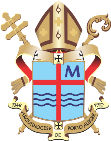 __________________________________                                                        _______________________________________Assinatura do(a) Catequista                                                                                           Assinatura do PárocoDATAData do Encontro__/____/____/____/____/____/____/____/____/____/____/____/____/____/____/____/____/____/____/____/____/____/____/____/____/____/____/____/____/____/____/____/____/____/____/____/____/____________________________________                                                        _______________________________________Assinatura do(a) Catequista                                                                                           Assinatura do PárocoNúmero do Encontro010203040506070809101011121314151516171819202122232425262728__________________________________                                                        _______________________________________Assinatura do(a) Catequista                                                                                           Assinatura do PárocoTEMATema do EncontroAbertura do anoPor que a Crisma?Fé: a opção é suaLivres para amarÉ preciso decidirRecepção do sinal da cruzO Jesus promete o Espírito SantoA vinda do Espírito SantoAs luzes do caminhoA Igreja: nossa famíliaAnunciar Jesus a todosReunião pais, crismandos e catequistasCuidar das pessoasCuidar das pessoasCuidar da EcologiaRito do Sinal da águaAmigos de DeusEsperar a vida que viráO Espírito mora em nósEscolhe a vidaEscolhe a vidaConviver em famíliacelebração da luzComunidade: lugar do encontrodia do catequistaPor um  mundo melhorA mãe que Jesus nos deuOs apóstolosOs mártiresO perdão que renova a vidaOs SantosCelebração PenitencialRenovação das promessas batismaisImposição das mãosUnção no Espírito SantoQuem crê vive a missãoO caminho cristão__________________________________                                                        _______________________________________Assinatura do(a) Catequista                                                                                           Assinatura do Pároco1Digite aqui os nomes dos crismandos.....................................__________________________________                                                        _______________________________________Assinatura do(a) Catequista                                                                                           Assinatura do Pároco2Em ordem alfabética.....................................__________________________________                                                        _______________________________________Assinatura do(a) Catequista                                                                                           Assinatura do Pároco3.....................................__________________________________                                                        _______________________________________Assinatura do(a) Catequista                                                                                           Assinatura do Pároco4.....................................__________________________________                                                        _______________________________________Assinatura do(a) Catequista                                                                                           Assinatura do Pároco5.....................................__________________________________                                                        _______________________________________Assinatura do(a) Catequista                                                                                           Assinatura do Pároco6.....................................__________________________________                                                        _______________________________________Assinatura do(a) Catequista                                                                                           Assinatura do Pároco7.....................................__________________________________                                                        _______________________________________Assinatura do(a) Catequista                                                                                           Assinatura do Pároco8.....................................__________________________________                                                        _______________________________________Assinatura do(a) Catequista                                                                                           Assinatura do Pároco9.....................................__________________________________                                                        _______________________________________Assinatura do(a) Catequista                                                                                           Assinatura do Pároco10.....................................__________________________________                                                        _______________________________________Assinatura do(a) Catequista                                                                                           Assinatura do Pároco11.....................................__________________________________                                                        _______________________________________Assinatura do(a) Catequista                                                                                           Assinatura do Pároco12.....................................__________________________________                                                        _______________________________________Assinatura do(a) Catequista                                                                                           Assinatura do Pároco13.....................................__________________________________                                                        _______________________________________Assinatura do(a) Catequista                                                                                           Assinatura do Pároco14.....................................__________________________________                                                        _______________________________________Assinatura do(a) Catequista                                                                                           Assinatura do Pároco15.....................................__________________________________                                                        _______________________________________Assinatura do(a) Catequista                                                                                           Assinatura do Pároco16.....................................__________________________________                                                        _______________________________________Assinatura do(a) Catequista                                                                                           Assinatura do Pároco17.....................................__________________________________                                                        _______________________________________Assinatura do(a) Catequista                                                                                           Assinatura do Pároco18.....................................__________________________________                                                        _______________________________________Assinatura do(a) Catequista                                                                                           Assinatura do Pároco19.....................................__________________________________                                                        _______________________________________Assinatura do(a) Catequista                                                                                           Assinatura do Pároco20.....................................__________________________________                                                        _______________________________________Assinatura do(a) Catequista                                                                                           Assinatura do Pároco21.....................................__________________________________                                                        _______________________________________Assinatura do(a) Catequista                                                                                           Assinatura do Pároco22.....................................__________________________________                                                        _______________________________________Assinatura do(a) Catequista                                                                                           Assinatura do Pároco23.....................................__________________________________                                                        _______________________________________Assinatura do(a) Catequista                                                                                           Assinatura do Pároco24.....................................__________________________________                                                        _______________________________________Assinatura do(a) Catequista                                                                                           Assinatura do Pároco25.....................................__________________________________                                                        _______________________________________Assinatura do(a) Catequista                                                                                           Assinatura do Pároco